Publicado en  el 05/03/2014 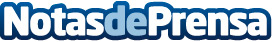 Honda reorganiza su estructura en España y PortugalHonda Motor Europe Limited reorganizará la estructura de sus sucursales en la península, Honda Motor Europe España y Honda Motor Europe Portugal, a partir del próximo 1 de abril. Ambas entidades estarán a cargo para cada mercado de la importación, distribución y servicios de venta y posventa tanto de automóviles como motocicletas.Datos de contacto:Honda MotorsNota de prensa publicada en: https://www.notasdeprensa.es/honda-reorganiza-su-estructura-en-espana-y_1 Categorias: Automovilismo Industria Automotriz http://www.notasdeprensa.es